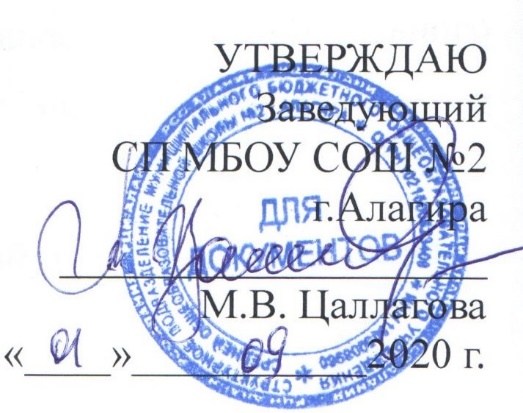 План работы на сентябрь2020-2021учебный годДатаНаправление деятельностиНаправление деятельностиОтветственныеВнутришкольный контрольВнутришкольный контрольВнутришкольный контрольВнутришкольный контрольВ течение месяцаПосещаемость учебных занятийДзгоева Л.В.Дзгоева Л.В.В течение месяцаВходной контроль знаний, техника чтенияЦаллагова М.В., Алдатова О.Х., Челохсаева Ф.ЭЦаллагова М.В., Алдатова О.Х., Челохсаева Ф.ЭВ течение месяцаОрганизация внеурочной деятельностиобучающихсяДзгоева Л.В.Дзгоева Л.В.В течение месяцаПроверка журналовАлдатова О.Х., Алдатова О.Х., В течение месяца Проверка личных дел учащихсяЦаллагова М.ВЦаллагова М.ВВ течение месяцаВыявление степени готовности документации МС к решению поставленных задачАлдатова О.Х., Алдатова О.Х., Воспитательная работаВоспитательная работаВоспитательная работаВоспитательная работа4 сентябряДень знанийДзгоева Л.В.Дзгоева Л.В.В течение месяца«Посвящение в юные пешеходы»Начальная школаНачальная школаВ течение месяцаКонкурс рисунков «Уж небо осенью дышало...»Дзгоева Л.В.Классные руководителиДзгоева Л.В.Классные руководители